Ubly PTO Board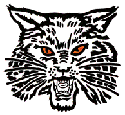 Meeting Minutes – January 8, 2024 Meeting2023-2024 Executive BoardPresident – Krystal Kolar	Vice President–Stephanie WorkmanSecretary – Jaclyn Morell	Treasurer – Alexandra TaylorMeeting called to order at 6:01pmAttendance: Full Board Attendance, Mrs. Ogryski, Amy Rothe, Brenda Engler, Tammy Peruski, Renee Janowiak and Jason Harris.Approval of Previous Minutes: The minutes were presented and approved.Treasurer’s Report: Alexandra Taylor – The current balance is $22,842.81. Update on the $500 debit from previous treasurer’s reports; It was recorded incorrectly and was actually Jill Ogryski’s mini grant. The $1,000 2023 Senior scholarship was cashed in December.Administrative Report: Elementary Principal Jill Ogryski:· December PBS Assembly was the last week of the month.  Mrs. Nicol’s Jazz band entertained the students with Christmas music.  Winners from ticket drawings included:  White ticket class winners:  C5 AND S3; Graham Loss K1, Aubrie Gutleber H1 and Sam Particka R1; Alyson Klee K2, Stella Kolar F2, Casey Walker L2; Jaylee Pawlosky G3; Owen Gentner S3; Sklyar Terrasi W4, Elaine Pionk B4; Natalie Vogel C5 and Logan Workman R5; Grand Prize Winner Brayden Peruski B4 Thanks to the PTO for setting up a visit from Santa for the younger elementary students.   · Acadience and Star Testing started, with trying a different schedule to see if paras can get back to interventions quicker. Data Review will take place on the 18th. Teachers will meet with the parapros to discuss interventions on the 22nd.   · Professional Development is scheduled for the 15th with Molding Math Mindsets with Shannon McCartney of Strategic Interventions Solutions, continuing to focus on addition and subtraction strategies. · Torri Volmering will be hosting a training for paras on the afternoon of the 18th focused on fact fluency then Camay Booms and Jill will hold a full CPI training that afternoon.   · January is School Board Appreciation Month, so Jill wanted to say “Thank you to you our Ubly School Board Members.  We appreciate your time and dedication to our district and our staff and students.  The time that you put into meetings, phone calls you field, and supporting our students at their various events and activities does not go unnoticed.  Thank you very much for your support also in my first two years as principal.”   Jill’s commendation this month goes to Ubly PTO.  “They are always supporting our students, staff and families through fundraisers, planned activities for students and families, staff appreciation gifts, mini grants… the list goes on.  One of their latest additions was the sensory walk in the teacher’s lounge hallway, which students are enjoying thoroughly.  We are so proud of our PTO and appreciate everything they do for our Bearcat community.”Jr./Sr. High School Principal Yvonne O’Connor: Yvonne was unable to attend but sent in her comments to Krystal.The week before break concluded with a Holiday fun day where students were able to playVolleyball, basketball, frost cookies, play board games and enjoy a movie with their grade level classmates.Our Mentor program played holiday games on Friday, December 15th and this past Friday, reintroduced the Where am I discussing stress levels and how students cope. They then had students discuss their breaks while they played board games.Ashley Chandler’s art classes completed a Purpose Based learning project “Art in the Community”. Students enhanced the art room, High school bathrooms by the concession stand and bathrooms by the multipurpose room. Please take a look at them as the students did a fantastic job brightening up the areas. Future plans will be to go into the community and possibly paint windows for different holidays.Camay Booms applied for the The Michigan FFA Foundation Glassbrook Grant Committee for the Ubly Corn and Crops Project and received notification that they have been awarded the $3000 grant. The plan is to continue projects out at the barn. Botany and Advanced Botany to plant 2 acres of vegetables to go along with our Food For All. This past year they partnered with Adopt A Family at Thanksgiving and donated chickens, stuffing, vegetable boxes, and pies to families in need for Thanksgiving.Kari Granz Program Coordinator for the Thumb Community Health Partnership gave a presentation to 7th and 8th grade students regarding their Health Science Pipeline program that will be offered in February. The program is free, after school and gives students an opportunity to learn about many careers in the Health Science field.Exams are next week with a 2:00 dismissal on Wednesday. Thursday and Friday are noon dismissals. They are currently working to determine students that would get an exam exemption due to their testing on PSAT, SAT STAR Reading and STAR Math results as well as attendance, grades and referrals.Sophomore super Tuesday will take place on January 23rd. All sophomores will attend the Tech Center in the morning to see the programs they offer to be able to make a selection if they choose to go to Tech Center their Junior year.Yvonne has started her 2nd round of observations.Commendations: This month she would like to commend “my jr. high/high School staff as they have been very supportive of each other, worked together to help our Holiday Fun day be successful, and continue to challenge our students.”Our December Students of the month are:6th- Colton Symanski7th-William Grifka8th-Brooke Badger9th-Elle Osentoski10th-Arianna Aumann11th-Camry Stringer12th-Madeline LangenburgElementary Teacher Representative’s Report: Mrs. Rothe heard lots of good comments about fridge. Huge shout out to the PTO for purchasing that, thank you! Thanks to Tom as well for getting it all hooked up! March is reading month is coming up. Thanks to Mrs. Schmitz for starting the designing with 4th graders contest. Thanks for the sensory walk, as there have been lots of good comments and excited kids!Jr/Sr High Teacher Representative’s Report:  Mr. Harris said everything is great!Public Comment: None. Mini Grants:  **Reminder that the Mini-Grant Funds must be used before June of the current school year. New ApplicationsKindergarten Classroom Center Supplies – Brenda EnglerAmount Requested: $500.Decision: Approved.Notes: Things to use for classroom including sensory sand, fort building items, water table options, etc.  Classroom Set of Headphones – Jason Harris (Grades 6 and 7)Amount Requested: $468.81Decision: Approved.Notes: Request includes several kits that would demonstrate physical science topics in 7th Grade (motion, energy, etc.). The rest of the funds will be used to supplement 6th grade life science with living organisms that students can raise and study. Items can be used year over year so this is a long term purchase. *Jason was unable to attend last months meeting, so he attended tonight’s meeting. He said the cost went up a few cents, so he informed us before ordering. Appreciates us approving his request!Presentations of Past Mini Grant ApprovalsNo new presentations for tonight’s meeting.PTO Events:Ongoing/Upcoming Events:Box Tops Competition: 6th grade won for the jr/high school with 428, and 2nd grade won the elementary with 150. They were followed by 5th grade with 63 and Kindergarten with 24.Letter Fundraiser: Nothing new. Spirit Shop: We had one new order.Popcorn Friday: They are going well. Annie Simon from BPSB said we can pick the donated bags up soon. PTO Bake Sale: Huge success! We made $487. Treats looked delicious. Thank you to everyone who brought items!Holiday Shop: It went well, ran smoothly, and was successful! We had many volunteers so a huge thank you to them!Bucket Raffle: We are looking at a date change for this year and possibly years to come. It will be set up for the January 30th and 31st boys and girls games against Harbor Beach instead of during Coming Home. It started with coming home because of the spaghetti dinner years ago, and since the dinner doesn’t happen now, we don’t have to base it off that. In years to come we plan to keep it around the same time frame and pick a game that still draws a big crowd. Presale 5/$1 thru Jan 26th. Pickup on 29th. At the game they will be 3/$1. Krystal suggested we drop the parking spot raffle because of issues. We will be doing preferred seating only.Movie Night: Read like a Rockstar is the theme this year. Movie night will be March 8th with the movie beginning promptly at 6pm! Movie is to be determined yet.Penny Wars: Will be held the month of April. Weekly winners then a grand prize for total points for the whole month.Events Tabled until future meetings:5th Grade Party in the Park, Jr./Senior End of Year Movie Night, Open House for 2024.Scholarship: We had tons of help for holiday shop! 2 of our seniors are over 40 total hours which is amazing! Appreciation Days: Fridge was delivered and greatly appreciated with many thank you emails coming in! Mrs. Ogryski, Mrs Pfaff, Mrs. Smalley, Pam Klee, Mrs. Stone, Heidi Sweeney, and Mrs. Perdue on behalf of the entire staff. Kelly Camp emailed a thank you highlighting all of the things we have done and thanking for our support.We are looking ahead to plan for upcoming appreciation days.Star Students/Staff Nominations for 2nd Quarter: 2023-24 2nd quarter star students
H1: I would like to nominate Eli Genter for my star student this quarter. He is always willing to help. He is kind, responsible and respectful. 
K1: I nominate Hannah Peddler. Hannah is very responsible and respectful. She works hard and is a great helper. Hannah is a great role model for the other students. 
R1: My star student is Myles Popiel.
He is kind, hard-working, helpful, and is always polite. He tries his best and is a good friend to all.
F2: I'd like to nominate Jayden Jurgess for star student this quarter. Jayden is very respectful at school. He has a positive attitude and enjoys learning. He tries hard and does well on his assignments. 
K2: I would like to nominate Roman Janowiak. Roman always comes in every morning with a good attitude and is ready to work hard. He is respectful to every adult he encounters and is always willing to help others. Roman goes above and beyond to make sure everyone feels included and heard. He is the definition of a great friend!
L2: I am nominating Mav Messing. Mav is always one of the first students to follow expectations and show that he is ready. He tries his best and shows me what he knows on a daily basis! He is a leader in our classroom and I am very thankful to have him!
G3: I'd like to nominate Phoebe Coddington as my Student of the Quarter.  Phoebe is a very positive student who doesn't give up when things get hard.  She always does her best, and she is responsible and respectful.  Phoebe is always willing to help her classmates.  Phoebe is deserving of Student of the Quarter. 
S3: My  Student of the Quarter Nomination is Ethan Dallas. Ethan is very kind and considerate.  He is a hard worker and very responsible.  He is just an all-around great kid!
B4: Ariya Sansall. Ariya is new to Ubly and has fit right in.  She’s friendly and hard working.  (She makes the most authentic chicken sound too. Lol)
W4: I would like to nominate Georgia Rochefort as Star Student of the Quarter.  There are many mornings that she will come in early to get the classroom ready for the day.  She is very quiet, but always does what is asked of her.  She is also very sweet to Shadow and will seek out to pet him and give him attention.
C5: representative is BRODEN PERUSKI.
Broden, along with two other classmates initially tied with 10 votes a piece from his peers. We revoted using only those three names, and he won.
Here is what his classmates said:
Broden is kind and funny
He is a very good friend. 
Broden take initiative and gets things done… like his homework.
What his teacher says:
Broden is a natural born leader, and he looks out for his classmates. He shows integrity and is a very responsible student. ( For parent-lunch day he made sure we all played non-alcoholic SPOONS) He cracks me up!
R5: Emma Tenbusch - her peers chose students they felt were responsible, respectful, ready, and most embodied the guiding Life Principles we cover as a school.Elementary Staff: Kris Wright.
Kris has been involved in almost every committee possible.  I will name the ones that I know of, but I guarantee that I will miss about a dozen of them:  PTO, Athletic Boosters, Union Rep, School Improvement, Sunshine Committee, Tech Committee, Strategic Planning, Mentor, as well as being involved in community organizations.  Kris was not born a Bearcat, but she truly bleeds orange and black.  Her Bearcat Spirit for our school and our kids compares to none.  

Jr/Sr high staff:
Nominations
Mary Beth Klee:  She provides positive bulletin boards in the International Hallway that are interactive for students.  She doesn't like a lot of recognition, but I think she deserves it.

Jason Harris:  He is always concerned about the students, takes on responsibilities that help support colleagues and is flexible when schedules change or need adjustments.

Jr./Sr. High student:
Nominations
Makaila CantrellOther Topics: None.
Public Comment: None. Next PTO meeting: February 12, 2023Meeting adjourned: 7:07pmRespectfully Submitted by: Jaclyn Morell 